■御社名：　　　　　　　　　　■お電話：　　　　　　　■出店者名：　　	　　　　　　　　　　　　　　　				（イベントパンフレット、WEBなどでの掲載名）■ご担当者名：　　　　　　　　　　　　　　　　　		　　　　　	■ご住所： 　　　　　　　　　　　　　　　　　　　　　　　　　　  　　　 　　　　■E-mail：　　　　　　　　　　   						■携帯電話：　　　　　　　　　　　　　　					■FAX：	　　　　　　　　　　　　　　　　　　　　				■希望ブース数：　　　　　ブース　（申込状況によりご希望に沿えない場合があります）※お申込み後、担当者様に詳細についてご連絡差し上げます。申込先富山市農林水産物ワンデージャックフェスタ事務局（北日本放送　営業部内）ＴＥＬ：０７６－４３３－８６５３（平日９：００～１７：００）ＦＡＸ：０７６－４３３－８６２０メールアドレス：t-inada@knb.ne.jp		　		　取扱商品一覧（書き切れない場合は別紙添付） ※内容を具体的に記入ください。予定価格１、円２、円３、円４、円５、円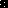 